PROGRAMMING 2018-2019All prices are for 11-month commitments.The following schedule is September 4th thru June 12th (based on last day of PWCS).  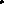 JUNIORS 1 @ DCRC (9 and under):2 hrs/week:  $11303 hrs/week:  $1280M/W/F @ DCRC:  6 to 7 pm (M & W moves to 6:30 to 7:30 pm during HS season)T/Th @ DCRC:  6 to 7 pm (*we lose this pool space on March 22nd, as an alternative starting March 25th we have Sundays 4 to 5 pm)JUNIORS 2 @ DCRC (10 and under):2 hrs/week:  $11303 hrs/week:  $1280M/W/F @ DCRC:  6 to 7 pm (M & W moves to 6:30 to 7:30 pm during HS season)T/Th @ DCRC:  6 to 7 pm (*we lose this pool space on March 22nd, as an alternative starting March 25th we have Sundays 4 to 5 pm)JUNIORS 2 @ PWCS Aquatic Center (10 and under):2 hrs/week:  $11303 hrs/week:  $1280M-Th @ PWCS Aquatic Center:  5:30 to 6:30 pmADV. JUNIORS @ DCRC (ages 11 and under):4 hrs/week:  $13055 hrs/week:  $14556 hrs/week:  $1605M/W/F @ DCRC:  6 to 7 pm (M & W moves to 6:30 to 7:30 pm during HS season)T/Th @ DCRC:  6 to 7 pm (*we lose this pool space on March 22nd, as an alternative starting March 25th we have Sundays 5 to 6 pm) Saturdays @ PWCS Aquatic Center:  8 to 10 amADV. JUNIORS @ PWCS Aquatic Center (ages 11 and under):4 hrs/week:  $13055 hrs/week:  $14556 hrs/week:  $1605M-Th @ PWCS Aquatic Center:  5:30 to 6:30 pmSaturdays @ PWCS Aquatic Center:  8 to 10 amPRE-SENIOR II (ages 11 to 14):Up to 4.5 hrs/week:  $1630M-Th @ PWCS Aquatic Center:  6:30 to 8 pmPRE-SENIOR I (ages 11 to 14):Up to 6.5 hrs/week:  $1805Up to 8 hrs/week:  $2180M-Th @ PWCS Aquatic Center:  6:30 to 8 pmSaturdays @ PWCS Aquatic Center:  8 to 10 amADV. PRE-SENIOR @ DCRC (ages 11-14; by invitation):10 hrs/week:  $2405M/W @ DCRC:  4:30 to 6 pm (M & W moves to 5:00 to 6:30 pm during HS season)T/Th @ DCRC:  4:30 to 6 pm (*we lose our pool space on March 22nd, so we move to Colgan HS from 5:00 to 6:30 pm starting April 2nd)Fridays @ DCRC:  4 to 6 pmSaturdays @ Chinn:  7:15 to 9:15 amADV. PRE-SENIOR @ PWCS Aquatic Center (ages 11-14; by invitation):10 hrs/week:  $2405M-Th:  6:30 to 8:30 pmSaturdays:  8 to 10 amSenior III (ages 14 and Over):Up to 6 hrs/week:  $1880M/W @ DCRC:  4 to 6 pm (M & W moves to 4:30 to 6:30 pm during HS season)T/Th @ Chinn:  5 to 6:30 amFridays @ DCRC:  4 to 6 pm*Dryland M/W/F 3:00 to 3:45 pm (M & W moves to 3:30 to 4:15 pm during HS season)Senior II (ages 14 & Over):Up to 9 hrs/week:  $2230M/W @ DCRC:  4 to 6 pm (M & W moves to 4:30 to 6:30 pm during HS season)T/Th @ Chinn:  5 to 6:30 amT/Th @ DCRC:  4:30 to 6 pm (starting mid February, it moves to Chinn 3 to 5 pm)Fridays @ DCRC:  4 to 6 pm*Dryland M/W/F 3:00 to 3:45 pm (M & W moves to 3:30 to 4:15 pm during HS season)Senior I (ages 14 and Over):Up to 12 hrs/week:  $2480M/W @ DCRC:  4 to 6 pm (M & W moves to 4:30 to 6:30 pm during HS season)T/Th @ Chinn: 5 to 6:30 amT/Th @ Chinn: 7 to 9 pm (starting mid February, it moves to 3 to 5 pm)Fridays @ DCRC:  4 to 6 pmSaturdays @ Chinn:  7:15 to 9:45 am*Dryland M/W/F 3:00 to 3:45 pm (M & W moves to 3:30 to 4:15 pm during HS season)Senior Elite (ages 14 and Over; by invitation, min. 7 practices/week expected)Up to 15.5 hrs/week:  $2805M/W @ DCRC:  4 to 6 pm (M & W moves to 4:30 to 6:30 pm during HS season)T/Th @ Chinn:  5 to 6:30 amT/Th @ Chinn:  7 to 9 pm (starting mid February, it moves to 3 to 5 pm)Fridays @ DCRC:  4 to 6 pmSaturdays @ Chinn:  7:15 to 9:45 am*Dryland M/W/F 3:00 to 3:45 pm (M & W moves to 3:30 to 4:15 pm during HS season)High School Prep (must be high school student):9-week program (September 4th thru Nov. 1st):  $90 registration fee, $470 program feeM-Th @ Chinn:  3 to 4:30 pm orM-Th @ PWCS Aquatic Center:  5 to 6:30 pm** Scheduled programs and times subject to change as we are waiting for final contracts with Prince William County Pools and Prince William Aquatic Center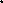 